САФ'ЯНСЬКИЙ ЗАКЛАД ЗАГАЛЬНОЇ СЕРЕДНЬОЇ ОСВІТИМоніторинг проведеного опитуваннящодо профілактики булінгу у закладі освіти серед вчителів, дітей, батьків2023 – 2024 н.р.Моніторинг проведеного опитуваннящодо профілактики булінгу у закладі освіти серед вчителів, дітей, батьків.Діти. Чи почуваєтесь Ви у безпеці, перебуваючи в школі?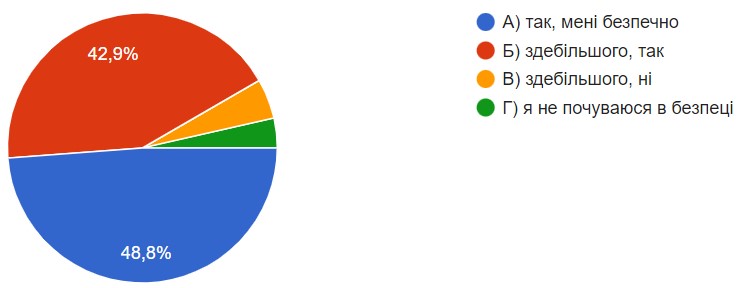 Діти. Чи відчуваєте Ви у школі булінг/цькування (систематичні дії (або бездіяльність) учасників освітнього процесу, які полягають у психологічному, фізичному, економічному, сексуальному насильстві)?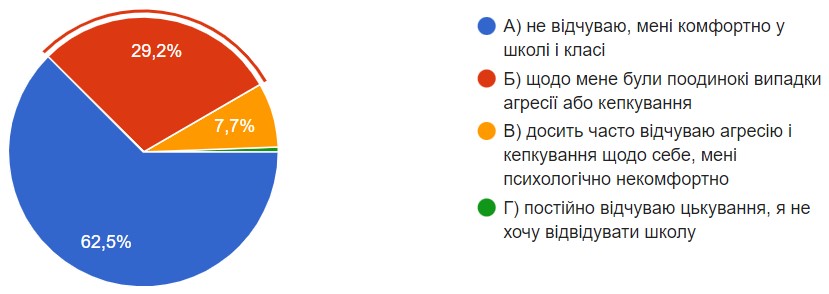 Батьки. Звертались Ви з приводу випадків булінгу, якою була реакція закладу: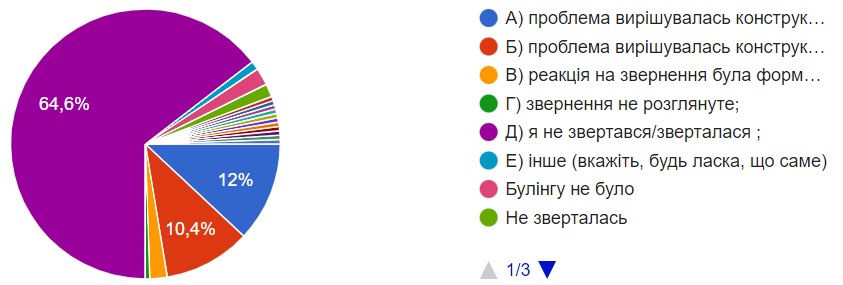 Вчителі. У закладі освіти реагують на Ваші звернення про випадки булінгу?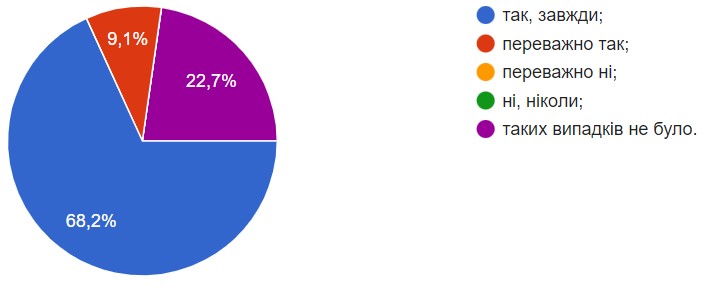 Вчителі. У закладі освіти проводиться навчання, просвітницька робота за участі відповідних служб/органів/організацій для учасників освітнього процесу з метою виявлення ознак булінгу (цькування) та запобігання його прояву? 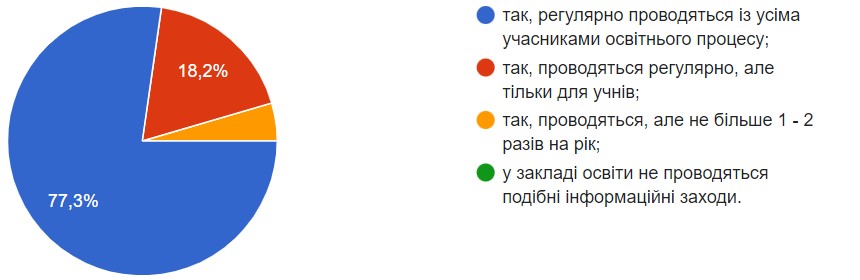 